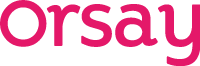 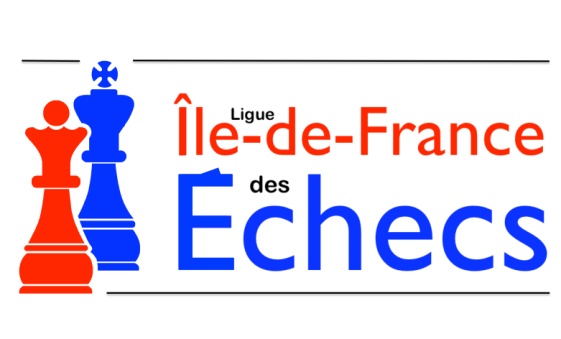 CHAMPIONNAT D'ÉCHECS DE L'ACADÉMIE DE VERSAILLES 2018    
ÉCOLES
Feuille de composition d’équipeNom de l’équipe (= Nom de l’établissement) :Nom du Capitaine : 
Compléter au minimum 8 joueurs dont 2 filles. La liste des joueurs doit être ordonnée :Le classement à prendre en compte est le classement rapide, à défaut le classement Fide ou Élo FFE.Si deux joueurs ont une différence de classement Élo de plus de 100 points, le mieux classé doit être placé devant le moins bien classé.Les non classés sont placés en fin de liste, par ordre de catégorie d’âge.
Pour chaque match de la compétition, les 8 joueurs dont 2 filles conservent leur positionnement.Si l’équipe comprend 9 ou 10 joueurs, alors avant le début de chaque ronde il faudra communiquer à l’arbitre le nom du ou des 2 enfants qui ne joueront pas. Les enfants restants conservent leur positionnement dans la liste.NOMPRÉNOMN° LICENCE FFEÉlo Rapide12345678910